Руководителям ДОУИнформацияоб итогах городского конкурса семейного творчества «Русская матрёшка» В рамках плана работы МБУ ДО ГДДТ г. Шахты на 2023-2024 учебный год, в целях развития творческого потенциала детей, 29 марта прошел городской конкурс  семейного творчества «Русская матрёшка». В конкурсе приняли участие  216  детей и 10 воспитателей из   МБДОУ №№ 2, 3, 4, 5, 9, 21, 24, 28, 31, 32, 34, 36, 37, 46, 50, 52, 62, 69, 70, 74, 75,  77, 80.Жюри в составе:1. Макаренко И.А. – педагог дополнительного образования ГДДТ;2. Пирог Н.А. - педагог дополнительного образования ГДДТ;3. Жеребцова Н.Б. - педагог дополнительного образования ГДДТ;4. Прынь О.Г. - педагог дополнительного образования ГДДТопределило победителей и участников конкурса:Директор МБУ ДО ГДДТ г. Шахты                                                           И.В. Агалакова Ответственный педагог - Макаренко Ирина Анатольевна (т.8-951-500-72-06)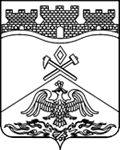 АДМИНИСТРАЦИЯ ГОРОДА ШАХТЫМУНИЦИПАЛЬНОЕ БЮДЖЕТНОЕ УЧРЕЖДЕНИЕДОПОЛНИТЕЛЬНОГО ОБРАЗОВАНИЯ Г. ШАХТЫРОСТОВСКОЙ ОБЛАСТИ«Городской Дом детского творчества»№№РезультатУчастникВозрастПедагогУчреждениеНоминация: «Символ матери - Матрёна»Номинация: «Символ матери - Матрёна»Номинация: «Символ матери - Матрёна»Номинация: «Символ матери - Матрёна»Номинация: «Символ матери - Матрёна»Номинация: «Символ матери - Матрёна»Номинация: «Символ матери - Матрёна»11Гран-приТрофимов Максим6Кошелева Н.Е.МБДОУ № 2 22Гран-приЧерноус Марк5Макарова Л.В.МБДОУ № 2433Гран-при Черноштан Всеволод4Санькова Э.А.МБДОУ № 2844Гран-приХодаков Руслан5Прудник Л.А.МБДОУ № 78551 местоЧернобаева Василиса6Дохликова Ю.Е.МБДОУ № 5661 местоКирсанова Виорика4Торшина М.А.МБДОУ № 9771 местоПустовалова Ирина6Зарожевская Л.А.МБДОУ № 28881 местоПетренко Артём4Лысенко С.И.МБДОУ № 70992 местоМакашова Нина6Ракова Н.В.МБДОУ № 310102 местоКраутер Милана4Трушечкина Н.В.МБДОУ № 2811112 местоСавенкова Полина7Воротынцева О.В.МБДОУ № 3412123 местоЛунева Ксения6Бех Е.Ю.МБДОУ № 2113133 местоВоликов Виктор6Оганян А.В.МБДОУ № 2414143 местоГанина Саша4Трушечкина Н.В.МБДОУ № 2815153 местоВедмедюк Анна6Чикалина Е.В.МБДОУ № 5216163 местоУстилкина Валерия5Лебедева Е.В.МБДОУ № 417173 местоИванова Надежда5Шувалова О.В.МБДОУ № 77Номинация: «Русская матрёшка»Номинация: «Русская матрёшка»Номинация: «Русская матрёшка»Номинация: «Русская матрёшка»Номинация: «Русская матрёшка»Номинация: «Русская матрёшка»Номинация: «Русская матрёшка»1818Гран-приБедян Альбина6Тупицына К.С.МБДОУ № 51919Гран-приТихомиров Мирослав5Кожанова М.М.МБДОУ № 42020Гран-приПроскурин Данила4Персиянова Л.А.МБДОУ № 6221211 местоПанфилова Арина6Зарожевская Л.А.МБДОУ № 2822221 местоГарист Елизавета6Шнякина М.В.МБДОУ № 3123231 местоВолчанина Ксения7Воротынцева О.В.МБДОУ № 3424241 местоКоровина Варвара4Власенко О.М.МБДОУ № 7025252 местоМакашов Владимир5Волынкина Н.НМБДОУ № 326262 местоБогатырева Кира4Воропаева Л.Д.МБДОУ № 2427272 местоТимонова Катя4Маричева Л.В.МБДОУ № 2828282 местоГогчян Арина4Цурцилина А.Г.МБДОУ № 7029293 местоПатоска Григорий6Гудилина Ю.С.МБДОУ № 2 30303 местоБутко Дарья6Бех Е.Ю.МБДОУ № 2131313 местоВеровская Марина4Фатик И.Э.МБДОУ № 2832323 местоГладкова Анастасия4Горбикова Н.А.МБДОУ № 3133333 местоПарамонова Мария5Чаусова В.В.МБДОУ № 434343 местоШепель Аксинья4Усатая Т.В.МБДОУ № 77Номинация: «В гостях у матрёшки»Номинация: «В гостях у матрёшки»Номинация: «В гостях у матрёшки»Номинация: «В гостях у матрёшки»Номинация: «В гостях у матрёшки»Номинация: «В гостях у матрёшки»Номинация: «В гостях у матрёшки»3535Гран-приМалькова Алиса5Калиниченко Н.Г.МБДОУ № 93636Гран-приМороз Анна5Мороз С.С.МБДОУ № 43737Гран-приАрдельянова Дарья6Лямова И.Н.МБДОУ № 6938381 местоШин Евгений4Воропаева Л.Д.МБДОУ № 2439391 местоЗяблицева Евгения6Ковалько Т.В.МБДОУ № 3140401 местоГончаренко Кирилл5Усатая т.В.МБДОУ № 7741412 местоСазонова Ева6Дегтярёва Н.О.МБДОУ № 2 42422 местоМакашова Вера4Путря Е.А.МБДОУ № 343432 местоКлимова Виктория4Маричева Л.В.МБДОУ № 2844442 местоТунда Руслан5Персиянова Л.А.МБДОУ № 6245453 местоДомошенко Мария4Александрова Е.В.МБДОУ № 2146463 местоБуракова Вероника4Котова О.А.МБДОУ № 2847473 местоЕлисеева Арина3Тимощук Н.В.МБДОУ № 3448483 местоЧистова ЮлияПерсиянова Л.А.МБДОУ № 6249493 местоКочегарова Нелля5Разуванова Р.И.МБДОУ № 80Номинация: «Матрёшкины наряды»Номинация: «Матрёшкины наряды»Номинация: «Матрёшкины наряды»Номинация: «Матрёшкины наряды»Номинация: «Матрёшкины наряды»Номинация: «Матрёшкины наряды»Номинация: «Матрёшкины наряды»5050Гран-приКодочигова Варвара4Толмачева И.А.МБДОУ № 215151Гран-приМозговая Ева и мама4Рытченко Е.А.МБДОУ № 325252Гран-приМиронова Арина6Панюшкина И.А.МБДОУ № 45353Гран-приНеверова Ксения5Островская Е.С.МБДОУ № 8054541 местоБармин Тимофей4Должникова О.В.МБДОУ № 2155551 местоЖданова Вероника4Строганова В.В.МБДОУ № 2856562 местоКручинин Демид4Анучина О.В.МБДОУ № 2 57572 местоРощенко Полина5Воропаева Л.Д.МБДОУ № 2458582 местоЯрилина Елизавета6Блынская И.А.МБДОУ № 2859592 местоКлименко Кирилл6Персиянова Л.А.МБДОУ № 6260603 местоФедченко Виктория4Волынкина Н.Н.МБДОУ № 361613 местоБенда Вера4Толмачева И.А.МБДОУ № 2162623 местоРогожина Арина4Котова О.А.МБДОУ № 2863633 местоЗубович Анастасия6Трикозова О.Ю.МБДОУ № 3164643 местоОрлова София6Лямова И.Н.МБДОУ № 69Номинация: «Мы матрёшки, вот такие крошки»Номинация: «Мы матрёшки, вот такие крошки»Номинация: «Мы матрёшки, вот такие крошки»Номинация: «Мы матрёшки, вот такие крошки»Номинация: «Мы матрёшки, вот такие крошки»Номинация: «Мы матрёшки, вот такие крошки»Номинация: «Мы матрёшки, вот такие крошки»6565Гран-приАбазян Мане5Марченко Е.А.МБДОУ № 286666Гран-приСтолетов Владимир5Павлова Г.Г.МБДОУ № 316767Гран-приМатийко Василиса4Муминова А.Р.МБДОУ № 468681 местоВеровская Ангелина7Круподерова Е.Ю.МБДОУ № 2869691 местоВолодина София4Коновалова А.К.МБДОУ № 470701 местоБочаров Артём6Персиянова Л.А.МБДОУ № 6271712 местоКаланча Милана6Неберикутина Н.В.МБДОУ № 572722 местоРодионова Вероника5Данчева С.А.МБДОУ № 2873732 местоГригорьев Данил5Мальцева Н.Н.МБДОУ № 3674742 местоКоновалова Мария5Коновалова Н.Г.МБДОУ № 475753 местоПогребной Александр6Ковальчук Н.В.МБДОУ № 2 76763 местоДжалавян Михаил3Казарян Л.А.МБДОУ № 2477773 местоГелевская Ева4Шаульская Л.П.МБДОУ № 2878783 местоШевченко Павел6Маркина М.А.МБДОУ № 2879793 местоКурочкина Екатерина4Козинцева В.А.МБДОУ № 70Номинация: «Матрёшкин калейдоскоп»Номинация: «Матрёшкин калейдоскоп»Номинация: «Матрёшкин калейдоскоп»Номинация: «Матрёшкин калейдоскоп»Номинация: «Матрёшкин калейдоскоп»Номинация: «Матрёшкин калейдоскоп»Номинация: «Матрёшкин калейдоскоп»8080Гран-приБабков Егор4Романькова С.Л.МБДОУ № 218181Гран-приПомазков Дмитрий6Персиянова Л.А.МБДОУ № 628282Гран-приЗемлянский Николай4Колпакчи Д.С.МБДОУ № 7783831 местоНикитин Михаил4Ведерникова О.В.МБДОУ № 484841 местоАрдельянова Мария4Лопатина Т.П.МБДОУ № 6985852 местоТрофимов Денис6Персиянова Л.А.МБДОУ № 6286862 местоБаранов Иван4Рыбалка И.В.МБДОУ № 7787872 местоКуличенко Михаил5Малина Л.В.МБДОУ № 8088883 местоДонченко Демьян5Дмитрова О.В.МБДОУ № 2889893 местоПузийчук Дмитрий4Фатик И.Э.МБДОУ № 2890903 местоТарасова Даша6Артамонова Н.В.МБДОУ № 5091913 местоЗарицкий Тимофей4Болгова И.А.МБДОУ № 492923 местоКуляпин Михаил6Бесчаснова А.И.МБДОУ № 70Номинация: «Матрёшкины посиделки»Номинация: «Матрёшкины посиделки»Номинация: «Матрёшкины посиделки»Номинация: «Матрёшкины посиделки»Номинация: «Матрёшкины посиделки»Номинация: «Матрёшкины посиделки»Номинация: «Матрёшкины посиделки»9393Гран-приШихалеевы СофияСавченко Варвара4Рященко И.А.МБДОУ № 99494Гран-приГончарова Вероника7Тебенкова С.А.МБДОУ № 699595Гран-приДубянская София5Чайка О.Ю.МБДОУ № 8096961 местоЕфремова Алина6Гильманова Е.С.МБДОУ № 2897971 местоМорозова Александра6Персиянова Л.А.МБДОУ № 6298981 местоБлажнова София4Бугаева Ю.А.МБДОУ № 6999992 местоКоваленко Ульяна6Феделеш И.Б.МБДОУ № 281001002 местоКлочнева Виктория6Грицай Н.В.МБДОУ № 701011013 местоТонаканян Мери5Саргсян Н.Ш.МБДОУ № 281021023 местоКолчин Остап6Маркина М.А.МБДОУ № 281031033 местоКрапивно Егор6Персиянова Л.А.МБДОУ № 621041043 местоГерманов Михаил7Тебенкова С.А.МБДОУ № 69Номинация: «Матрёшкины узоры»Номинация: «Матрёшкины узоры»Номинация: «Матрёшкины узоры»Номинация: «Матрёшкины узоры»Номинация: «Матрёшкины узоры»Номинация: «Матрёшкины узоры»Номинация: «Матрёшкины узоры»105Гран-приГран-приКосенков Артём5Полякова Л.Ю.МБДОУ № 24106Гран-приГран-приДавыдова Дарья4Грушко Г.Ю.МБДОУ № 50107Гран-приГран-приБевз Мария4Рыбалка И.В.МБДОУ № 771081 место1 местоНеснов Евгений4Бородина В.П.МБДОУ № 41091 место1 местоЛесняков Лев6Персиянова Л.А.МБДОУ № 621102 место2 местоЯровая Мария4Карасавва О.В.МБДОУ № 211112 место2 местоЖуравлёва Ева5Гильманова Е.С.МБДОУ № 281122 место2 местоГончарова Илона6Артамонова Н.В.МБДОУ № 501133 место3 местоБеспалов Алексей6Рыжкина Т.С.МБДОУ № 281143 место3 местоКурбангулова Рената6Кукоба Л.Е.МБДОУ № 461153 место3 местоЧерноусова Анна5Персиянова Л.А.МБДОУ № 621163 место3 местоШубина Алина7Астанкеева Т.А.МБДОУ № 69Номинация: «Сувенирная матрёшка»Номинация: «Сувенирная матрёшка»Номинация: «Сувенирная матрёшка»Номинация: «Сувенирная матрёшка»Номинация: «Сувенирная матрёшка»Номинация: «Сувенирная матрёшка»Номинация: «Сувенирная матрёшка»117Гран-приГран-приАбдулмеджидова Диана6Напольнова А.В.МБДОУ № 28118Гран-приГран-приКрушевский Егор5Тарутина М.П.МБДОУ № 691191 место1 местоКоробова Нелли6Персиянова Л.А.МБДОУ № 621201 место1 местоСтрижевский Тимофей5Расстригина Е.С.МБДОУ № 771212 место2 местоПацека Александр5Тянтова Е.Б.МБДОУ № 701222 место2 местоКоваленко Максим5Бойко Г.Б.МБДОУ № 751232 место2 местоФедоров Дмитрий5Расстригина Е.С.МБДОУ № 771243 место3 местоЛысов Давид4Воропаева Л.Д.МБДОУ № 241253 место3 местоДавыдов Киоилл6Блынская И.А.МБДОУ № 281263 место3 местоСалимова Анна6Чумакова И.А.МБДОУ № 461273 место3 местоМарусин Давид4Персиянова Л.А.МБДОУ № 621283 место3 местоЦурцилин Роман4Гостева М.А.МБДОУ № 701293 место3 местоБаранов Максим5Расстригина Е.С.МБДОУ № 77Номинация: «Матрёшка – игрушка, символ России»Номинация: «Матрёшка – игрушка, символ России»Номинация: «Матрёшка – игрушка, символ России»Номинация: «Матрёшка – игрушка, символ России»Номинация: «Матрёшка – игрушка, символ России»Номинация: «Матрёшка – игрушка, символ России»Номинация: «Матрёшка – игрушка, символ России»130Гран-приГран-приКузнецова Ульяна7Бескровная Е.В.МБДОУ № 28131Гран-приГран-приСоколова Амина5Расстригина Е.С.МБДОУ № 771321 место1 местоБескинский Тимофей4Токарчук Н.И.МБДОУ № 521331 место1 местоГригоренко Аделина6Персиянова Л.А.МБДОУ № 621341 место1 местоТоропчин Максим5Кунева Е.В.МБДОУ № 741352 место2 местоИпатов Андрей4Чернышова Е.Н.МБДОУ № 371362 место2 местоЕршова София4Ольховченко А.А. МБДОУ № 461372 место2 местоРудометов Семён5Персиянова Л.А.МБДОУ № 621382 место2 местоКтитрова Арина5Гончарова Е.Ю.МБДОУ № 751393 место3 местоШашкова Дарина4Абазян Т.Н.МБДОУ № 281403 место3 местоБелогуров Дмитрий4Персиянова Л.А.МБДОУ № 621413 место3 местоВичужанин Юрий6Зайцева Е.А.МБДОУ № 701423 место3 местоРубин Арсений4Акинина Л.Н.МБДОУ № 70Номинация: «Любимая матрёшка»Номинация: «Любимая матрёшка»Номинация: «Любимая матрёшка»Номинация: «Любимая матрёшка»Номинация: «Любимая матрёшка»Номинация: «Любимая матрёшка»Номинация: «Любимая матрёшка»143Гран-приГран-приВласов Константин5Рохнянская Т.В.МБДОУ № 74144Гран-приГран-приГончаренко Кирилл5Лагутина Н.Н.МБДОУ № 77145Гран-приГран-приАлиева Амина4Глухих К.Н.МБДОУ № 771461 место1 местоКотова Кристина5Ровнягина Е.Ю.МБДОУ № 701471 место1 местоБрутян СофияРундина АлександраЛитвинюк София5Бойко Г.Б.МБДОУ № 751481 место1 местоМаксаева Вероника5комиссароваИ.Г.МБДОУ № 801492 место2 местоСкотская Кристина6Куляпкина Л.П.МБДОУ № 371592 место2 местоПодласенко Александра5Персиянова Л.А.МБДОУ № 621512 место2 местоПопова Валерия4Быкадорова О.С.МБДОУ № 701522 место2 местоПолякова Екатерина2Харламова А.С.МБДОУ № 781533 место3 местоДеманкова Ева5Кульбакова М.Н.МБДОУ № 281543 место3 местоЦымлякова Анна7Толстореброва О.В.МБДОУ № 371553 место3 местоНерода Дмитрий4Санина Л.Н.МБДОУ № 521563 место3 местоКурта Дарья5Персиянова Л.А.МБДОУ № 621573место3местоЛогинов Дмитрий5Бочарова К.А.МБДОУ № 70Номинация: «Раскрасавицы-подружки»Номинация: «Раскрасавицы-подружки»Номинация: «Раскрасавицы-подружки»Номинация: «Раскрасавицы-подружки»Номинация: «Раскрасавицы-подружки»Номинация: «Раскрасавицы-подружки»Номинация: «Раскрасавицы-подружки»158Гран-приГран-приБулатова Елизавета5Миленина М.Н.МБДОУ № 52159Гран-приГран-приСамсонова Полина и мама5Бойко Г.Б.МБДОУ № 751601 место1 местоЦипилева Валерия5Райтаровская И.А.МБДОУ № 371611 место1 местоБережнова Вероника7Ульченко Л.В.МБДОУ № 701622 место2 местоМеркулова Аксинья5Дпнчева С.А.МБДОУ № 281632 место2 местоВоротынцева Елизавета5Мартыненко Н.В.МБДОУ № 521642 место2 местоБисерова Мария7Букреева В.Н.МБДОУ № 701652 место2 местоШевченко Иван6Ющук Е.В.МБДОУ № 781663 место3 местоМельникова София6Бескровная Е.В.МБДОУ № 281673 место3 местоЧистяков Александр4Миронова В.А.МБДОУ № 361683 место3 местоКулишов  Александр4Выпряжкина В.Н.МБДОУ № 371693 место3 местоДацышин Матвей7Персиянова Л.А.МБДОУ № 621703 место3 местоХарин Валерий6Васильева М.В.МБДОУ № 701713 место3 местоМакеева Вероника5Кириленко И.А.МБДОУ № 74Участники конкурсаУчастники конкурсаУчастники конкурсаУчастники конкурсаУчастники конкурсаУчастники конкурсаУчастники конкурса171участникучастникЛебедева Софья6Бондарева А.В.МБДОУ № 2 172участникучастникСтарых Каролина4Лысенко С.В.МБДОУ № 3173участникучастникАнтропова Кира5Воропаева Л.Д.МБДОУ № 24174участникучастникПетрова Виктория6Ляпунова Л.В.МБДОУ № 24175участникучастникРадченко Максим3Казарян Л.А.МБДОУ № 24176участникучастникЖданова Вероника4Трушечкина Н.В.МБДОУ № 28177участникучастникПортнова Мария4Буракова А.В.МБДОУ № 28178участникучастникСтародымова Даша4Шаульская Л.П.МБДОУ № 28179участникучастникГоликова Меланья7Кривоносова А.Г.МБДОУ № 28180участникучастникКраснокутская Дарина7Кривоносова А.Г.МБДОУ № 28181участникучастникРодионова София6Галенко Т.А.МБДОУ № 28182участникучастникБыкадорова Кира4Напольнова А.В.МБДОУ № 28183участникучастникБородина Дарина5Рыжкина Т.С.МБДОУ № 28184участникучастникАбдулмеджидова Диана6Саргсян Н.Ш.МБДОУ № 28185участникучастникЕфремова Полина6Зарожевская Л.А.МБДОУ № 28186участникучастникВаряница Влада4МБДОУ № 28187участникучастникРыбалкин Данислав4Шаульская Л.П.МБДОУ № 28188участникучастникПриемченко Артём6Ляпустина Е.А.МБДОУ № 28189участникучастникСочинский Демид4Стародымова Т.В.МБДОУ № 28190участникучастникСвищева Вероника5Данчева С.А.МБДОУ № 28191участникучастникГончарова Софья6Феделеш И.Б.МБДОУ № 28192участникучастникЦурупа Максим3Феделеш И.Б.МБДОУ № 28193участникучастникМакаров Степан5Мальцева Н.Н.МБДОУ № 36194участникучастникМиронов Тимофей6Воронова А.В.МБДОУ № 36195участникучастникТоросян Ариана5Григорян Л.А.МБДОУ № 37196участникучастникШкарбанов Дмитрий4Персиянова Л.А.МБДОУ № 62197участникучастникАбашин Дмитрий4Персиянова Л.А.МБДОУ № 62198участникучастникШапиро Анна6Персиянова Л.А.МБДОУ № 62199участникучастникПопова Владислава4Персиянова Л.А.МБДОУ № 62200участникучастникЛюбимов Артур4Персиянова Л.А.МБДОУ № 62201участникучастникРудаков Алексей4Персиянова Л.А.МБДОУ № 62202участникучастникГоценко Анастасия4Персиянова Л.А.МБДОУ № 62203участникучастникСолопова Лилия7Персиянова Л.А.МБДОУ № 62204участникучастникАвдеева Ксения4Персиянова Л.А.МБДОУ № 62205участникучастникСаидов Мухаммед4Персиянова Л.А.МБДОУ № 62206участникучастникУльченко Дарья7Бисерова А.А.МБДОУ № 70207участникучастникАтаян Марк5Ратиёва Т.П.МБДОУ № 70208участникучастникТищенко Александра4Скиба С.С.МБДОУ № 70209участникучастникБатуев Влад5Волкова В.Г.МБДОУ № 70210участникучастникДонецкова Дарья4Акинина Л.Н.МБДОУ № 70211участникучастникБуракова Мария4Прокопенко А.А.МБДОУ № 75212участникучастникНанаев Тимур7Лигута Н.В.МБДОУ № 75213участникучастникБондаренко Ульяна5Расстригина Е.С.МБДОУ № 77214участникучастникНастенко Арина4Рыбалка И.В.МБДОУ № 77215участникучастникДырда Илья5Прудник Л.А.МБДОУ № 78216участникучастникБагдасарян Карина6Шартнер В.С.МБДОУ № 80Номинация «ПЕДАГОГ»Номинация «ПЕДАГОГ»Номинация «ПЕДАГОГ»Номинация «ПЕДАГОГ»Номинация «ПЕДАГОГ»Номинация «ПЕДАГОГ»Номинация «ПЕДАГОГ»12 место2 местоАрхипова Елена ЮрьевнаАрхипова Елена ЮрьевнаАрхипова Елена ЮрьевнаМБДОУ № 6223 место3 местоЧеркасова Людмила НиколаевнаЧеркасова Людмила НиколаевнаЧеркасова Людмила НиколаевнаМБДОУ № 6233 место3 местоЩебетун Татьяна АлександровнаЩебетун Татьяна АлександровнаЩебетун Татьяна АлександровнаМБДОУ № 624УчастникУчастникПерсиянова Людмила АлександровнаПерсиянова Людмила АлександровнаПерсиянова Людмила АлександровнаМБДОУ № 625УчастникУчастникЧистова Юлия НиколаевнаЧистова Юлия НиколаевнаЧистова Юлия НиколаевнаМБДОУ № 626УчастникУчастникЛисеева Анастасия АнатольевнаЛисеева Анастасия АнатольевнаЛисеева Анастасия АнатольевнаМБДОУ № 627УчастникУчастникГригоренко Людмила АнатольевнаГригоренко Людмила АнатольевнаГригоренко Людмила АнатольевнаМБДОУ № 628УчастникУчастникГоликова Н.А.Голикова Н.А.Голикова Н.А.МБДОУ № 629УчастникУчастникСорокина Людмила ЛеонидовнаСорокина Людмила ЛеонидовнаСорокина Людмила ЛеонидовнаМБДОУ № 6210УчастникУчастникПрасолова Анна ОлеговнаПрасолова Анна ОлеговнаПрасолова Анна ОлеговнаМБДОУ № 62